PROGRAM2022. 03. 03. - 2022. 03. 04. (csütörtök-péntek)1. nemzetközi projekttalálkozó1. nap09.45 - 10.00			Érkezés, találkozó				Helyszín: Állampusztai Országos Büntetés-végrehajtási Intézet				fő parkoló10.00-12.00			szakmai program: az Állampusztai Országos Büntetés-					végrehajtási Intézet meglátogatása: bemutatás, fókuszban a 				fenntartható fejlődés, környezettudatosság; mezőgazdasági 				tevékenységek, feldolgozás, ökotudatosság				Helyszín: Állampusztai Országos Büntetés-végrehajtási Intézet				https://bv.gov.hu/hu/intezetek/allampuszta/kapcsolatA bv.be történő belépéshez mindenkinek szükséges: - fényképes igazolvány (amit küldtetek már szkennelve)- EU COVID oltási igazolvány és/vagy védettségi/oltási igazolvány- 72 óránál nem régebbi PCR teszt a nem oltottak esetében- maszk, gumikesztyű (csak az eü.ben használatos maszk a megfelelő, de nálunk is lesz)Ajánlott: - kényelmes, réteges ruházat (sokat leszünk kint)- ennek megfelelő, strapabíró cipőAmi nálunk lehet: - igazolványok (de lehet, el kell zárni)- papírzsebkendő- jegyzetelésre alkalmas eszközökTelefont és minden mást a kocsiban kell hagyni, és/vagy elzárni! 12.00-13.00			MUNKAEBÉD				Helyszín: Állampusztai Országos Büntetés-végrehajtási Intézet13.00-15.00			Utazás Budapestre, a partnerek esetében szálláshely elfoglalása, 				felfrissülés15.00-18.00			szakmai program				Stratégiai egyeztetés szakmai tartalommal kapcsolatban				A Félutas Lakás Komplex Reintegrációs Program bemutatása				Operatív kérdések megvitatása				Helyszín: a Váltó-sáv Alapítvány Félutas Lakás Komplex 					Reintegrációs Programjának működési helye (Budapest, 8. 				kerület)A Félutas Lakás Komplex Reintegrációs Programot biztosít fogvatartásból szabadultak számára, lakhatás és munkaerőpiac, valamint egyéb szolgáltatások szinergiájával. A helyszín védett lakásnak fogható fel, ezért a címet majd a személyes találkozás alkalmával közöljük.18.00-19.00			KÖZÖS VACSORA (meghívó fél: Váltó-sáv Alapítvány)				Helyszín: Madame Pho (1082 Budapest, Corvin sétány 5.)				https://welovebudapest.com/cikk/2020/6/11/madame-pho-ahol-				a-vietnami-nagymama-foz-autentikus-vietnami-etterem-nyilt-a-				corvin-negyedben 2. nap08.30				Közgazdasági Politechnikum épülete előtt				Helyszín: Közgazdasági Politechnikum Alternatív Gimnázium				1096 Budapest, Vendel u. 3. 				https://poli.hu/wp/ 09.00 - 10.30			Tolerancia Nap a Poliban - érzékenyítő foglalkozás 1. 					(KriminálisRoadshow)				https://poli.hu/wp/2022/02/24/tolerancia-nap-8/A mobilokat ne felejtsétek lekapcsolni vagy lehalkítani a programok alatt! 10.30 - 10.45			SZÜNET10.45 - 12.15			Tolerancia Nap a Poliban - érzékenyítő foglalkozás 2. 					(KriminálisRoadshow)				https://poli.hu/wp/2022/02/24/tolerancia-nap-8/12.15 - 13.00			EBÉD13.00 - 15.00			Összegzés, zárás, értékelésHelyszín: a Váltó-sáv Alapítvány Félutas Lakás Komplex Reintegrációs Programjának működési helye (Budapest, 8. kerület)(Forrás: https://www.allampusztaikft.hu/kezdolap/tevekenysegeink) PROGRAM2022. 03. 03. - 2022. 03. 04. (csütörtök-péntek)1. nemzetközi projekttalálkozó1. nap09.45 - 10.00			Érkezés, találkozó				Helyszín: Állampusztai Országos Büntetés-végrehajtási Intézet				fő parkoló10.00-12.00			szakmai program: az Állampusztai Országos Büntetés-					végrehajtási Intézet meglátogatása: bemutatás, fókuszban a 				fenntartható fejlődés, környezettudatosság; mezőgazdasági 				tevékenységek, feldolgozás, ökotudatosság				Helyszín: Állampusztai Országos Büntetés-végrehajtási Intézet				https://bv.gov.hu/hu/intezetek/allampuszta/kapcsolatA bv.be történő belépéshez mindenkinek szükséges: - fényképes igazolvány (amit küldtetek már szkennelve)- EU COVID oltási igazolvány és/vagy védettségi/oltási igazolvány- 72 óránál nem régebbi PCR teszt a nem oltottak esetében- maszk, gumikesztyű (csak az eü.ben használatos maszk a megfelelő, de nálunk is lesz)Ajánlott: - kényelmes, réteges ruházat (sokat leszünk kint)- ennek megfelelő, strapabíró cipőAmi nálunk lehet: - igazolványok (de lehet, el kell zárni)- papírzsebkendő- jegyzetelésre alkalmas eszközökTelefont és minden mást a kocsiban kell hagyni, és/vagy elzárni! 12.00-13.00			MUNKAEBÉD				Helyszín: Állampusztai Országos Büntetés-végrehajtási Intézet13.00-15.00			Utazás Budapestre, a partnerek esetében szálláshely elfoglalása, 				felfrissülés15.00-18.00			szakmai program				Stratégiai egyeztetés szakmai tartalommal kapcsolatban				A Félutas Lakás Komplex Reintegrációs Program bemutatása				Operatív kérdések megvitatása				Helyszín: a Váltó-sáv Alapítvány Félutas Lakás Komplex 					Reintegrációs Programjának működési helye (Budapest, 8. 				kerület)A Félutas Lakás Komplex Reintegrációs Programot biztosít fogvatartásból szabadultak számára, lakhatás és munkaerőpiac, valamint egyéb szolgáltatások szinergiájával. A helyszín védett lakásnak fogható fel, ezért a címet majd a személyes találkozás alkalmával közöljük.18.00-19.00			KÖZÖS VACSORA (meghívó fél: Váltó-sáv Alapítvány)				Helyszín: Madame Pho (1082 Budapest, Corvin sétány 5.)				https://welovebudapest.com/cikk/2020/6/11/madame-pho-ahol-				a-vietnami-nagymama-foz-autentikus-vietnami-etterem-nyilt-a-				corvin-negyedben 2. nap08.30				Közgazdasági Politechnikum épülete előtt				Helyszín: Közgazdasági Politechnikum Alternatív Gimnázium				1096 Budapest, Vendel u. 3. 				https://poli.hu/wp/ 09.00 - 10.30			Tolerancia Nap a Poliban - érzékenyítő foglalkozás 1. 					(KriminálisRoadshow)				https://poli.hu/wp/2022/02/24/tolerancia-nap-8/A mobilokat ne felejtsétek lekapcsolni vagy lehalkítani a programok alatt! 10.30 - 10.45			SZÜNET10.45 - 12.15			Tolerancia Nap a Poliban - érzékenyítő foglalkozás 2. 					(KriminálisRoadshow)				https://poli.hu/wp/2022/02/24/tolerancia-nap-8/12.15 - 13.00			EBÉD13.00 - 15.00			Összegzés, zárás, értékelésHelyszín: a Váltó-sáv Alapítvány Félutas Lakás Komplex Reintegrációs Programjának működési helye (Budapest, 8. kerület)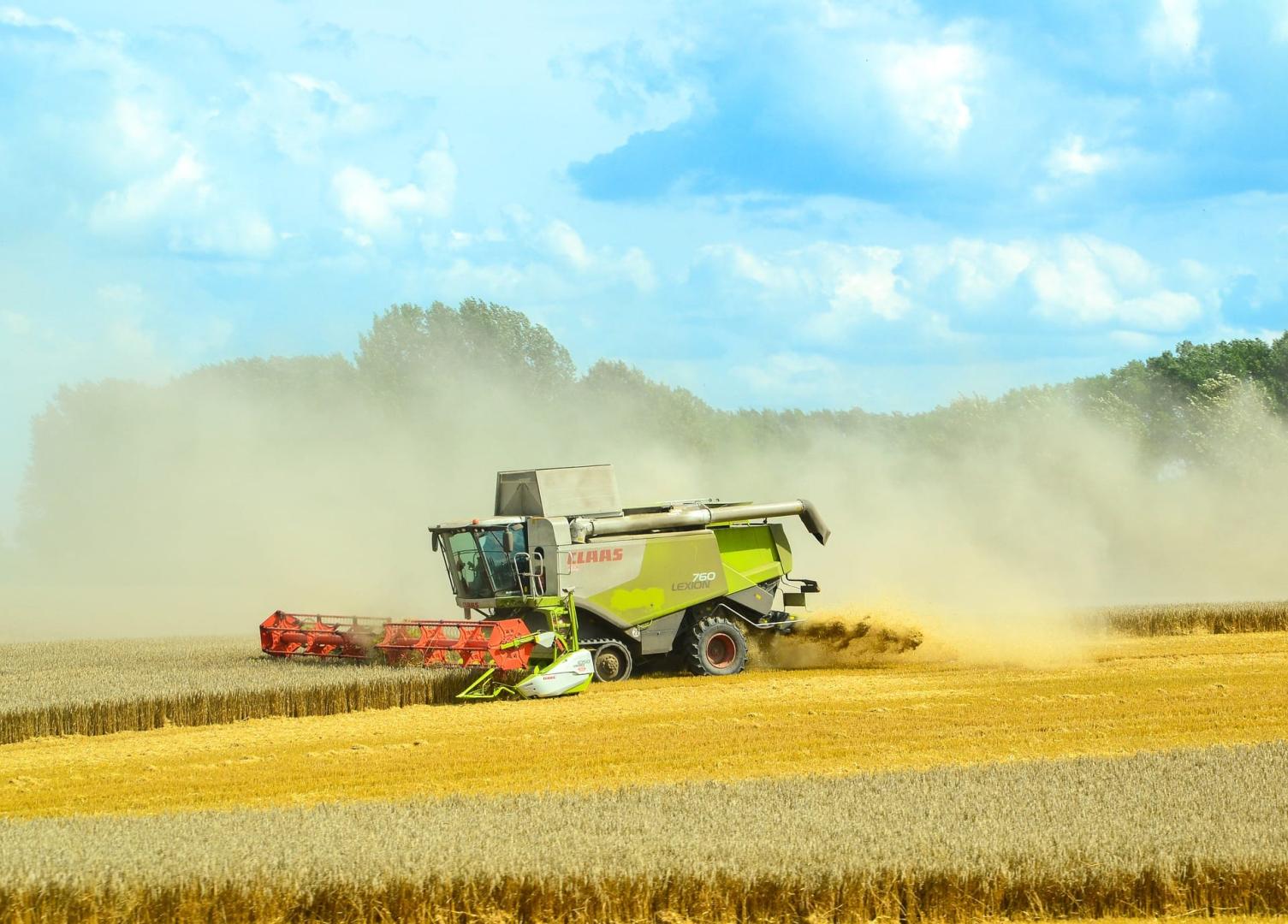 (Forrás: https://www.allampusztaikft.hu/kezdolap/tevekenysegeink)